В соответствии с частью 2.1 статьи 36 Федерального закона от 06.10.2003 № 131-ФЗ «Об общих принципах организации местного самоуправления в Российской Федерации», Законом Красноярского края от 01.12.2014 № 7-2884 «О некоторых вопросах организации органов местного самоуправления в Красноярском крае», на основании заключения по нормативному правовому акту управления территориальной политики Губернатора Красноярского края от 16.09.2020 №24-010288, руководствуясь статьями 6, 13, 23 Устава Ужурского района, Ужурский районный Совет депутатов РЕШИЛ:1. В подпункте «д» пункта 3.5. Приложения к решению Ужурского районного Совета депутатов от 25.08.2020 № 47-347р «Об утверждении Положения о порядке проведения конкурса по отбору кандидатур на должность главы Ужурского района» слова «(в части документа, подтверждающего предоставление сведений Губернатору Красноярского края)» исключить.2. Признать утратившим силу решение Ужурского районного Совета депутатов от 24.12.2019 № 42-311р «Об утверждении Положения о порядке проведения конкурса по отбору кандидатур на должность главы Ужурского района Красноярского края»".3. Решение вступает в силу в день, следующий за днем его официального опубликования в газете «Сибирский хлебороб».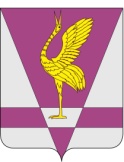 КРАСНОЯРСКИЙ КРАЙУЖУРСКИЙ РАЙОННЫЙ СОВЕТДЕПУТАТОВРЕШЕНИЕКРАСНОЯРСКИЙ КРАЙУЖУРСКИЙ РАЙОННЫЙ СОВЕТДЕПУТАТОВРЕШЕНИЕКРАСНОЯРСКИЙ КРАЙУЖУРСКИЙ РАЙОННЫЙ СОВЕТДЕПУТАТОВРЕШЕНИЕ00.00.2020г. Ужур№ 00-000рО внесении изменений в решение Ужурского районного Совета депутатов от 25.08.2020 № 47-347р «Об утверждении Положения о порядке проведения конкурса по отбору кандидатур на должность главы Ужурского района»О внесении изменений в решение Ужурского районного Совета депутатов от 25.08.2020 № 47-347р «Об утверждении Положения о порядке проведения конкурса по отбору кандидатур на должность главы Ужурского района»О внесении изменений в решение Ужурского районного Совета депутатов от 25.08.2020 № 47-347р «Об утверждении Положения о порядке проведения конкурса по отбору кандидатур на должность главы Ужурского района»Председатель Ужурского районного Совета депутатов________________(Агламзянов А.С.)Глава Ужурского района _________________(Зарецкий К.Н.)